The City School
North Nazimabad Boys Campus
MYE Syllabus Session 2016-17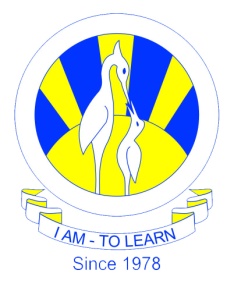 Date: 16-11-2016
Subject: Biology
Class: 10
Teacher: Humaira Imran1.Excretion2.Homeostasis3.Nervous sytem4.Hormones5.Receptor organ6.Support,movement and locomotion